«Артикуляционно-тематический тренажер»Синячкина Елена Яковлевнаучитель-логопед высшей категорииКГКП «Детский сад «Балдырған» отдела образования города Темиртау управления образования Карагандинской области»Неуклонный рост числа детей дошкольного возраста с нарушениями речи  разной степени ведет к увеличению стойкой неуспеваемости в  школьном возрасте. Назрела необходимость поиска новых форм и эффективных методов  раннего коррекционного логопедического воздействия. Несомненен тот факт, что основную и решающую роль в социализации ребенка с ограниченными возможностями играют его родители. Насколько внимателен родитель, к проблемам своего ребенка, в каком возрасте он обратиться к специалистам, как добросовестно будет выполнять рекомендации врачей и коррекционных педагогов, настолько эффективен будет процесс коррекционного воздействия и приближения его к равным стартовым возможностям школьного обучения.Грамотная, красивая речь ребенка является необходимым условием полноценного развития личности. Развитие речи у дошкольников включает умение четко произносить и различать звуки, владеть артикуляционным аппаратом, правильно строить предложения и связное высказывание.         Неоспоримое значение для звуковой стороны речи имеет развитие подвижности мышц артикуляционной моторики: губ, языка, нижней челюсти, мягкого неба. Для четкого произнесения звука ребенку требуется в точности воспроизвести артикуляционный уклад, состоящий из сложного комплекса движений, а речедвижение соотнести с соответствующими слуховыми ощущениями. Нормализовать, ускорить и исправить нарушения звукопроизношения позволяет регулярная артикуляционная гимнастика. 	Артикуляционная гимнастика – это систематизированный комплекс упражнений, для развития полноценных движений и определенных положений органов артикуляционного аппарата, необходимых для правильного произношения звуков.Ни для кого не секрет, что артикуляционная гимнастика для ребенка, а тем более, имеющего особенности в развитии - это титанический труд. Как превратить данную работу в увлекательную игру и тематическое путешествие? Каким образом промотивировать дошколят к радости открытия новых артикуляционных укладов и их воспроизведению? Ответить на данные вопросы и выстроить стройную систему развития артикуляционной моторики по принципу артикуляционно-тематических модулей, призвана авторская программа «Артикуляционно-тематические тренажеры».  Цель: коррекция нарушений речи посредством артикуляционных модулей.Задачи: повысить уровень эффективности коррекции звукопроизношения через использование «Артикуляционно-тематических тренажеров»; создать учебно-методический комплекс; интегрировать данную технологию в инклюзивное образование.Модульная артикуляционная гимнастика – комплекс заданий и упражнений, направленный  на развитие и укрепление артикуляционной моторики.Модуль – (от лат. modulus– « маленькая мера») – составная часть целого, отделяемая из общего. Функцию модуля выполняют тематические блоки артикуляционных упражнений, разработанные с учетом лексической составляющей и по принципу «от простого к сложному».Один модуль разбит на несколько блоков (от четырех до восьми). Каждый блок содержит название, схему или фотографию артикуляционного уклада, его описание, опорную картинку. Все блоки объединены в модуль одной лексической темой. Зачастую перед родителями детей с нарушениями речи, стоит нелегкая задача: какие артикуляционные упражнения выбрать, как заставить малыша их выполнять, как подобрать забавную картинку и схему или фотографию точного исполнения артикуляционного уклада?  Предлагаемое пособие поможет найти ответы на многие родительские запросы в области речевой коррекции.В последнее время широкое распространение получила организация консультативных пунктов для родителей детей, не посещающих логопедические группы. Это так называемые «заочные детские сады».  С помощью предлагаемого учебно-методического комплекса (далее УМК) «Артикуляционно-тематические тренажеры», возможно осуществление повышения психолого-педагогической грамотности родителей детей с нарушениями речи.В данном виде взаимодействия на начальном этапе осуществляется обучение собственно родителей. Затем проводятся обучающие тренинги с участием родителей и детей. В последствие, законные представители детей с ООП, регулярно получая рекомендации по основным направлениям коррекционной работы со своим ребенком, через  «Индивидуальный логопедический журнал», включаются в процесс коррекции на основе артикуляционных модулей самостоятельно.Схема использования артикуляционно-тематических модулей в рамках инклюзивного образования (консультативный пункт)Преимущество данной технологии заключается в том, что предлагаемые модули легко реформируются для данной вида и этапа речевого недоразвития. Тем самым реализуется взаимодействие в работе всех субъектов коррекционно-образовательного процесса. Надеюсь, что пособие «Артикуляционно-тематические тренажеры» поможет в поиске наиболее эффективных путей в коррекции нарушений речи у дошкольников.Список литературыИнклюзивное образование в республике Казахстан. Сбитнева А.Н. (СКГУ им. М.Козыбаева)  http://repository.nkzu.kz. Нормативно-правовая база специального и инклюзивного образования. http://special-edu.kz. Логопедическая гимнастика. Артикуляционная гимнастика. Т.А. Воробьёва, О.И. Крупенчук. Издательский Дом "Литера",  2007Приложение 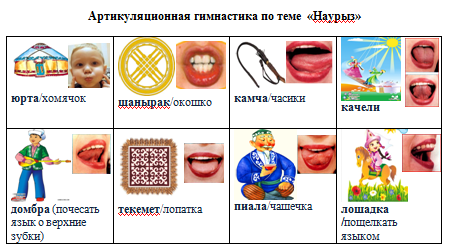 